Информация об объявленном аукционе и предметах аукционаИзвещение о проведении аукциона опубликовано на сайтах Государственного комитета по имуществу http://gki.gov.by/ru/auction/ (http://au.nca.by/) и Могилевского областного исполнительного комитета http://mogilev-region.gov.by/.Контактное лицо по вопросам приобретения указанных объектов со стороны Осиповичского районного исполнительного комитета:Заведующий сектором экономического анализа и имущественных отношений отдела экономики райисполокома - Емельянов Сергей НиколаевичАдрес: 213760, г.Осиповичи, ул.Сумченко, 30, каб.8Тел. 8 (02235) 66037E-mail: econom@osipovichi.gov.byКомитет «Могилевоблимущество» – организатор аукционов 24.08.2023  в 11.20, г. Могилев, ул. Первомайская, 62, тел. 8(0222) 746702, 747003, 747750Комитет «Могилевоблимущество» – организатор аукционов 24.08.2023  в 11.20, г. Могилев, ул. Первомайская, 62, тел. 8(0222) 746702, 747003, 747750Комитет «Могилевоблимущество» – организатор аукционов 24.08.2023  в 11.20, г. Могилев, ул. Первомайская, 62, тел. 8(0222) 746702, 747003, 747750лот № 1Здание котельной 265,5 кв.м по адресу: Осиповичский р-н, Липенский с/с, 
аг. Вязовница, ул. Новоселов, 9А. Начальная цена продажи – 53 483,67 руб.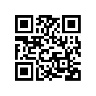 лот № 2Здание хранилища техники 1601,0 кв.м с сооружениями по адресу: Осиповичский р-н, Протасевичский с/с, 36, вблизи дер. Верейцы. Начальная цена продажи – 105 040,81 руб.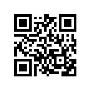 лот № 3Здание клуба 238,8 кв.м с сараем и уборной по адресу: Осиповичский р-н, Вязьевский с/с, дер. Замошье, ул. Центральная, д. 4. 
Начальная цена продажи – 75 865,34 руб.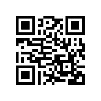 лот № 4Здание фельдшерско-акушерского пункта 61,7 кв.м с уборной, сарай и по адресу: Осиповичский р-н, Протасевичский с/с, дер. Дражня. 
Начальная цена продажи – 7 020,18 руб.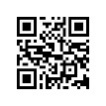 